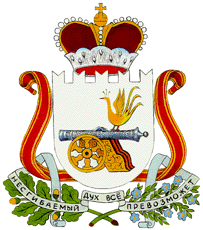 АДМИНИСТРАЦИЯПЕЧЕНКОВСКОГО СЕЛЬСКОГО ПОСЕЛЕНИЯ    ПОСТАНОВЛЕНИЕот  18.12.2023  № 81                                              О внесении изменений  в муниципальную программу «Создание условий для обеспечения качественными услугами ЖКХ и благоустройства  муниципального образования Печенковское сельское поселение» на 2022 - 2026 годыВ соответствии с  Федеральным законом от 06.10.2003 №131-ФЗ «Об общих принципах организации местного самоуправления в Российской Федерации», Уставом  муниципального образования Печенковское сельское поселение (новая редакция), в связи с корректировкой объемов финансирования программных мероприятий муниципальной программы «Создание условий для обеспечения качественными услугами ЖКХ и благоустройства  муниципального образования Печенковское сельское поселение» на 2022 - 2026 годы, Администрация Печенковского сельского поселения ПОСТАНОВЛЯЕТ:1.  Внести изменения в муниципальную программу «Создание условий для обеспечения качественными услугами ЖКХ и благоустройства  муниципального образования Печенковское сельское поселение» на 2022 - 2026 годы, утвержденную    постановлением Администрации Печенковского сельского поселения от 26.08.2022 №49 (в редакции постановлений администрации Печенковского сельского поселения  от 22.02.2023 №8)  изложив в новой редакции согласно приложению.2. Настоящее  постановление вступает в силу со дня его подписания Главой муниципального образования Печенковское сельское поселение, распространяется на правоотношения возникшие  с 01.01.2024 года.3. Разместить настоящее  постановление  на  официальном сайте муниципального образования Печенковское сельское поселение в информационно-телекоммуникационной сети «Интернет» и обнародовать  в местах предназначенных для обнародования нормативных правовых актов.Глава муниципального образованияПеченковское сельское поселение                                                            Р.Н. Свисто                  Утверждено    постановлением Администрации Печенковского сельского поселения от 26.08.2022 №49 (в редакции постановлений администрации Печенковского сельского поселения  от 22.02.2023 №8)                                                                                                « Приложение                                                                                      к постановлению Администрации                                                                                  Печенковского сельского поселения                                                                                        от 18.12.2023 №81Муниципальная  программа"Создание условий для обеспечения качественными услугами ЖКХ иблагоустройства  муниципального образования Печенковскоесельское поселение» на 2022 - 2026 годы                                                          ПАСПОРТмуниципальной программы"Создание условий для обеспечения качественными услугами ЖКХ иблагоустройства  муниципального образования Печенковскоесельское поселение» на 2022 - 2026 годыОбщая характеристика социально – экономической сферы реализации муниципальной программыОдним из важнейших национальных проектов социально-экономического развития, обнародованных Правительством Российской Федерации, является вопрос улучшения уровня и качества жизни населения.Важнейшим аспектом в реализации данного проекта является создание Администрацией Печенковского сельского поселения условий комфортного и безопасного проживания граждан, формирование современной инфраструктуры и благоустройство мест общего пользования территории поселения.Жилищно-коммунальное хозяйство является одной из основных отраслей, охватывающей многоотраслевой производственно-технический комплекс, потребность в продукции которого практически не ограничена.	К полномочиям органов местного самоуправления относится осуществление контроля за использованием и сохранностью муниципального жилищного фонда, в соответствии с требованиями санитарным и техническим правилам и нормам, иным требованиям законодательства, предъявляемым к помещениям жилого фонда. 	Одной из основных проблем в жилищно-коммунальной сфере поселения остается отсутствие достаточных финансовых средств на проведение капитального ремонта жилищного фонда, в результате чего происходит накапливание в течение нескольких лет проблемы капитального ремонта жилищного фонда. Большая часть муниципального жилищного фонда в деревянном исполнении и находится в неудовлетворительном санитарно-техническом состоянии.Необходимо существенно увеличить объем капитального ремонта и модернизации.	В соответствии с  Федеральным законом «Об общих принципах организации местного самоуправления в Российской Федерации» организация газоснабжения, водоснабжения и водоотведения населения отнесена к ведению органов местного самоуправления сельского поселении.Бесперебойное снабжение потребителей  холодной водой требуемого качества, поддержание в рабочем состоянии сетей водоснабжения, газоснабжения и  недопущение ситуаций, опасных для людей и окружающей среды, являются основой социальной стабильности поселения.На территории муниципального образования Печенковское сельское поселение расположено 47 населенных пунктов, территория которых требует благоустройства, которое заключается в уличном освещении и техническом обслуживании наружных сетей энергоснабжения уличного освещения, организации сбора и удаления твердых бытовых отходов и ликвидации несанкционированных свалок, организации и содержании мест захоронений.2. Приоритеты муниципальной политики в сфере реализации муниципальной программы, цели, целевые показатели, описание ожидаемых конечных результатов, сроки и этапы реализации муниципальной программыПриоритеты и цели государственной политики в жилищно-коммунальной сфере определены в соответствии с Указом Президента Российской Федерации от 7 мая . № 600 «О мерах по обеспечению граждан Российской Федерации доступным и комфортным жильем и повышению качества жилищно-коммунальных услуг», Федеральным законом «Об общих принципах организации местного самоуправления», Стратегии социально-экономического развития Смоленской области на долгосрочную перспективу (до 2030 года) (далее - Стратегия), принятой постановлением Администрации Смоленской области от 29.12.2018 № 981(в редакции постановления Администрации Смоленской области от 19.05.2020 №280).        Приоритетами муниципальной политики в сфере жилищно-коммунального хозяйства муниципального образования Печенковское сельское поселение являются: -   благоустройство территорий; - содержание и обслуживание сетей водоснабжения населенных пунктов. Целью муниципальной программы являются: - повышение качества и надежности предоставления жилищно-коммунальных услуг населению;- повышение качества жилищного обеспечения населения, благоустройство территории, развитие системы газоснабжения, водоснабжения и водоотведения- повышение эстетической привлекательности на территории поселения;- создание благоприятных условий для проживания населения на территории муниципального образования Печенковское сельское поселение.Для достижения указанной цели Программа предусматривает решение следующих задач:- оплата  электроэнергии, потребленной на нужды уличного освещения;-содержание наружных сетей энергоснабжения уличного освещения (техобслуживание и расходные материалы);-содержание мест захоронений и памятных знаков (уборка, очистка и вывоз мусора, удаление сухостойных, больных и аварийных деревьев, ликвидация несанкционированных свалок, текущий и капитальный ремонт, приобретение расходных материалов);- развитие уличных сетей газоснабжения населенных пунктов муниципального образования Печенковское сельское поселение;-капитальный и текущий ремонт объектов теплоснабжения, водоснабжения, водоотведения;-осуществление мероприятий по проведению регистрации прав муниципальной собственности на объекты теплоснабжения, водоснабжения и водоотведение;-проведение экспертиз проектной документации по объектам коммунальной инфраструктуры;-подготовка сметной документации на капитальный ремонт объектов коммунальной инфраструктуры;-содержание водопроводных сетей (техобслуживание, ремонт и приобретение расходных материалов);- ремонт и восстановление воинских захоронений (ремонт, реставрация, благоустройство);-выполнение кадастровых работ на проведение межевания земельных участков муниципального образования Печенковское сельское поселение;-выполнение кадастровых работ на изготовление технического плана на объекты недвижимости.Целевыми показателями реализации муниципальной программы являются: Показатель 1« Количество  электроэнергии, потребленной на нужды уличного освещения»; Показатель 2  «Количество установленных и обслуживаемых светильников в наружных сетях уличного освещения»;Показатель 3«Снижение уровня потерь при производстве, транспортировке и распределении коммунальных ресурсов»;Показатель 4 «Снижение уровня износа объектов коммунальной инфраструктуры»;Показатель 5«Процент привлечения населения муниципального образования к работам по благоустройству»;Показатель 6 «Уровень благоустройства муниципального образования»;Показатель 7 «Развитие уличных сетей газоснабжения Печенковского сельского поселения»;Показатель 8 «Время устранения аварий на объектах коммунальной инфраструктуры»;Показатель 9 «Количество жалоб и претензий по услугам водоснабжения»;Показатель 10 «Количество объектов коммунальной инфраструктуры, зарегистрированных в установленном федеральным законодательством порядке»;                  Показатель 11 «Ремонт и восстановление воинских захоронений (ремонт, реставрация, благоустройство)».         Сведения о целевых показателях отражены  в приложении №1.Перечень показателей носит открытый характер и предусматривает возможность корректировки в случае потери информативности показателя (достижения максимального значения или насыщения), изменения приоритетов в сфере муниципальной политики в жилищно-коммунальной сфере.Реализация запланированного муниципальной программой комплекса процессных мероприятий позволит достичь следующих конечных результатов:- повышение удовлетворенности населения муниципального образования Печенковское сельское поселение уровнем жилищно-коммунального обслуживания;- снижение уровня потерь при производстве, транспортировке и распределении коммунальных ресурсов;- снижение уровня износа объектов коммунальной инфраструктуры;- улучшение экологической ситуации;- улучшение состояния территории муниципального образования Печенковское сельское поселение;- привитие жителям сельского поселения любви и уважения к своему населенному пункту, к соблюдению чистоты и порядка на территории муниципального образования Печенковское сельское поселение.Реализация комплекса процессных  мероприятий сопряжена со следующими рисками: 1. Финансирование Программы не в полном объеме в связи с неисполнением доходной части бюджета муниципального образования Печенковское сельское поселение (далее- местный бюджет);Способ минимизации: а) концентрация ресурсов на решении приоритетных задач;б) изучение и внедрение положительного опыта других муниципальных образований;в) повышение результативности реализации программы и эффективности использования бюджетных средств;г) своевременное внесение изменений в бюджет и муниципальную Программу; 2. Изменение федерального и регионального законодательства. Способ минимизации: регулярное проведение мониторинга нормативных правовых актов и своевременная корректировка Программы; 3. Потеря актуальности мероприятий Программы Способ минимизации: регулярное проведение мониторинга и корректировка Программы.    Сроки  реализации муниципальной программы: 2022-2026 годы.3. Обобщенная характеристика  комплексов процессных мероприятий муниципальной программы.Комплексы процессных мероприятий по реализации муниципальной программы предусматривают решение конкретных задач, взаимосвязанных и скоординированных по времени, ресурсам и исполнителям:«Уличное освещение»Основой комплекса является организация и проведение мероприятий по содержанию, ремонту и реконструкции сетей уличного освещения на территории муниципального образования. Мероприятия направлены   на обеспечение комфортного проживания населения, безопасного движения транспортных средств.Основные из них:-оплата электроэнергии, потребленной на нужды уличного освещения;-содержание наружных сетей энергоснабжения уличного освещения (техобслуживание и расходные материалы).В настоящее время актуальным вопросом является обновление парка световых приборов с внедрением нового поколения светотехнического оборудования,  отвечающего современным требованиям экономичности , в которых используются высокоэкономичные, с продолжительным  сроком службы и высокой световой отдачей.                                  «Содержание мест захоронения»          Реализация  данного комплекса процессных мероприятий позволит содержать территорию мест захоронения и памятных знаков в соответствии с требованиями санитарно-эпидемиологических и экологических норм. Для реализации комплекса предлагается регулярно проводить следующие мероприятия:-содержание мест захоронений и памятных знаков (уборка, очистка и вывоз мусора, удаление сухостойных, больных и аварийных деревьев, ликвидация несанкционированных свалок, текущий и капитальный ремонт, приобретение расходных материалов).                          «Обеспечение качественными коммунальными услугами»          Реализация  данного комплекса процессных мероприятий позволит постепенно привести коммунальную инфраструктуру в соответствие со стандартами качества, обеспечивающими комфортные условия проживания, развивать сети коммунальной инфраструктуры, обеспечивать бесперебойное снабжение населения качественной питьевой водой, модернизировать объекты коммунальной инфраструктуры, повысить эффективность управления объектами коммунальной инфраструктуры, привлекать средства внебюджетных источников (в том числе частных инвесторов и личные средства граждан) для финансирования проектов модернизации объектов коммунальной инфраструктуры.Для реализации комплекса процессных мероприятий предлагается регулярно проводить следующие мероприятия:-капитальный и текущий ремонт объектов теплоснабжения, водоснабжения, водоотведения;-проведение экспертиз проектной документации по объектам коммунальной инфраструктуры;- расходы на подготовку сметной документации на капитальный ремонт объектов коммунальной инфраструктуры;-осуществление мероприятий по проведению регистрации прав муниципальной собственности на объекты теплоснабжения, водоснабжения и водоотведение;-развитие уличных сетей газоснабжения населенных пунктов муниципального образования Печенковское сельское поселение.        «Прочие объекты благоустройства и содержание мест общего пользования»Реализация данного комплекса процессных мероприятий позволит содержать территорию поселения в соответствии с требованиями санитарно-эпидемиологических экологических норм, совершенствовать системы комплексного благоустройства муниципального образования, проводить работы по благоустройству дворовых территорий и детских площадок, санитарной очистке и вывозу мусора, созданию комфортных условий проживания и отдыха населения.  Осуществление  поставленных целей приведет к комплексному решению проблем благоустройства, повышению комфортности граждан, озеленению территории поселения, обеспечение безопасности проживания жителей поселения, улучшения экологической обстановки на территории поселения, создание комфортной среды  проживания на территории муниципального образования Печенковское сельское поселение.     Для реализации комплекса предлагается регулярно проводить следующие мероприятия:- обеспечение сохранности и организацию текущего содержания дворовых территорий, детских площадок, а также других объектов благоустройства и озеленения.                        «Модернизация системы водоснабжения» Основой  данного комплекса процессных мероприятий является содержать  водопроводные сети в исправном состоянии и  обеспечивать бесперебойное снабжение населения качественной питьевой водой.Для реализации комплекса предлагается регулярно проводить следующие мероприятия:- расходы на модернизацию системы водоснабжения (техобслуживание, ремонт и приобретение расходных материалов);- выполнение кадастровых работ на изготовление технического плана под водопроводными сетями.«Ремонт и восстановление воинских захоронений» Реализация  данного комплекса процессных мероприятий позволит содержать воинские захоронения в соответствии со стандартами качества, обеспечивающими комфортные условия проживания населения муниципального образования Для реализации комплекса предлагается регулярно проводить следующие мероприятия:-  расходы, связанные с ремонтом и восстановлением  воинских захоронений  (ремонт, реставрация, благоустройство).«Управление муниципальным имуществом и земельными участками»Данный комплекс процессных мероприятий позволит муниципальное имущество и земельные участки зарегистрировать в установленном законодательстве порядке.Для реализации комплекса предлагается регулярно проводить следующие мероприятия:- выполнение кадастровых работ на проведение межевания земельных участков муниципального образования Печенковское сельское поселение;- выполнение кадастровых работ на изготовление технического плана на объекты недвижимости;-расходы на подготовку проектов межевания земельных участков и на проведение кадастровых работ.4. Обоснование ресурсного обеспечения муниципальной программыМуниципальная программа обеспечивает значительный, а по ряду направлений решающий вклад в достижение практически всех стратегических целей, в том числе путем создания и поддержания благоприятных условий для экономического роста за счет обеспечения макроэкономической стабильности, повышения уровня и качества жизни населения муниципального образования.Общий объем бюджетных ассигнований на реализацию муниципальной программы составляет   5453269,72 рублей, из них на реализацию:- комплекса процессных мероприятий  «Уличное освещение»  в сумме 2572365,00 рублей, в том числе по годам:-за счет средств бюджета муниципального образования Печенковское  сельское поселение в сумме 2572365,00 рублей , в том числе по годам:2022 год – 652938,00 руб.,2023 год – 676500,00руб.,2024 год – 414309,00руб.,2025 год –  414309,00 руб.,2026 год –  414309,00руб.,- комплекса процессных мероприятий  «Содержание мест захоронения»  в сумме  179112,76рублей, в том числе по годам:-за счет средств бюджета муниципального образования Печенковское  сельское поселение в сумме 179112,76 рублей, в том числе по годам:2022 год – 20000,00руб.,2023 год – 95375,76руб.,2024 год – 23737,00руб.,2025 год –20000,00руб.,2026 год –20000,00руб.,- комплекса процессных мероприятий «Прочие мероприятия по благоустройству» в сумме 0,000тыс.рублей, в том числе по годам:-за счет средств бюджета муниципального образования Печенковское  сельское поселение:2022 год –0000,00руб.,2023 год –0000,00 руб.,2024 год –0000,00руб.,2025 год –0000,00руб.,2026 год  - 0000,00руб.,  - комплекса процессных мероприятий «Обеспечение качественными коммунальными услугами»  в сумме  404040,40рублей, в том числе по годам:-за счет средств бюджета муниципального образования Печенковское сельское поселение в сумме 4040,40 рублей, в том числе по годам:2022 год –0000,00руб.,2023 год – 0000,00 руб.,2024 год – 4040,40 руб.,2025 год – 0000,00 руб.,2026 год – 0000,00руб.,за счет средств бюджета Смоленской области в сумме 400000,00рублей, в том числе по годам:2022 год –0000,00 руб.,2023 год – 0000,00руб.,2024 год – 400000,00руб.,2025 год – 0000,00 руб.,2026 год – 0000,00руб..- комплекса процессных мероприятий «Модернизация системы водоснабжения»в сумме 575561,67рублей, в том числе по годам:-за счет средств бюджета муниципального образования Печенковское сельское поселение в сумме 575561,67 рублей, в том числе по годам:2022 год –437681,00 руб.,2023 год – 87880,67 руб.,2024 год – 10000,00руб.,2025 год – 30000,00 руб;2026 год – 10000,00руб.,-комплекса процессных мероприятий «Ремонт и восстановление воинских захоронений» в сумме 1474748,00рублей, в том числе:-за счет средств бюджета муниципального образования Печенковское сельское поселение в сумме  14748,00 рублей, в том числе по годам:2022 год –0000,00руб.,2023 год – 8485,00руб.,2024 год – 6263,00 руб.,2025 год – 0000,00 руб.,2026 год – 0000,00руб.,-за счет средств бюджета Смоленской области в сумме 1460000,00рублей, в том числе по годам:2022 год –0000,00 руб.,2023 год – 840000,00 руб.,2024 год – 620000,00руб.,2025 год – 0000,00руб.,2026 год – 0000,00 руб..- комплекса процессных мероприятий «Управление муниципальным имуществом и земельными участками» в сумме 247441,89 рублей, в том числе по годам:-за счет средств бюджета муниципального образования Печенковское сельское поселение в сумме  32012,18 рублей, в том числе по годам:2022 год –0000,00руб.,2023 год – 32012,18руб.,2024 год – 0000,00 руб.,2025 год – 0000,00руб;2026 год – 0000,00руб.,-за счет средств федерального бюджета  в сумме 178806,66 рублей, в том числе по годам:2022 год –0000,00 руб.,2023 год – 178806,66 руб.,2024 год – 0000,00руб.,2025 год – 0000,00руб.,2026 год – 0000,00 руб..-за счет средств бюджета Смоленской области в сумме  36623,05рублей, в том числе по годам:2022 год –0000,00 руб.,2023 год – 36623,05 руб.,2024 год – 0000,00руб.,2025 год – 0000,00руб.,2026 год – 0000,00 руб..Объем финансирования комплекса процессных  мероприятий указан в приложении № 2 к муниципальной программе и может быть скорректирован в течение периода ее действия с учетом особенностей реализации федеральных, региональных  программ и механизмов, на которых она базируется, а также с учетом ежегодного утверждения бюджетов Российской Федерации, Смоленской области, муниципального района на очередной финансовый год и плановый период.5. Основные меры правового регулирования в сфере реализации муниципальной  программыОсновными нормативными документами, определяющими государственную политику в сфере жилищно-коммунального хозяйства являются:Федеральный закон от 29 декабря 2004 года № 188-ФЗ «Жилищный кодекс Российской Федерации» (новая редакция);Федеральный закон от 6 октября 2003 года № 131- ФЗ «Об общих принципах организации местного самоуправления в Российской Федерации»;Федеральный закон от 23.11.2009 № 261-ФЗ «Об энергосбережении и повышении энергетической эффективности и о внесении изменений в отдельные законодательные акты Российской Федерации» (далее – Закон № 261-ФЗ)Необходимость    разработки      иных      нормативных    правовых      актов муниципального образования будет определяться в процессе реализации муниципальной программы в соответствии с действующим законодательством Российской Федерации.6. Применение мер муниципального  регулирования в сфере реализации муниципальной программыАдминистратором муниципальной программы применение мер государственного регулирования в сфере реализации муниципальной программы не предусмотрено.Приложение 1к муниципальной программе «Создание условий для обеспечения качественными услугами ЖКХ и благоустройства  муниципального образования Печенковское сельское поселение» на 2022– 2026 годыЦелевые показатели реализации муниципальной программы«Создание условий для обеспечения  качественными  услугами ЖКХ и благоустройство  муниципального образования Печенковское сельское поселение» на 2022-2026 годыПриложение 2к муниципальной программе «Создание условий для обеспечения качественными услугами ЖКХ и благоустройства  муниципального образования Печенковское сельское поселение» на 2022 – 2026 годыФинансовое обеспечение комплексов процессных мероприятий  муниципальной программы«Создание условий для обеспечения  качественными  услугами ЖКХ и благоустройство  муниципального образования Печенковское сельское поселение» на 2022-2026 годы»Наименование программы«Создание условий для обеспечения качественными услугами ЖКХ и благоустройства  муниципального образования Печенковское сельское поселение» на 2022 - 2026 годыМуниципальный заказчик ПрограммыАдминистрация  Печенковского сельского поселенияОсновные разработчики ПрограммыАдминистрация  Печенковского сельского поселенияНаименование комплексов процессных мероприятий муниципальной программыУличное освещение Содержание мест захороненияОбеспечение качественными коммунальными услугамиПрочие объекты благоустройства и содержание мест общего пользованияМодернизация системы водоснабженияРемонт и восстановление воинских захороненийУправление муниципальным имуществом и земельными участкамиЦели Программы- повышение качества и надежности предоставления жилищно-коммунальных услуг населению;- повышение качества жилищного обеспечения населения, благоустройство территории, развитие системы газоснабжения, водоснабжения и водоотведения;- повышение эстетической привлекательности на территории поселения;- создание благоприятных условий для проживания населения на территории муниципального образования Печенковское сельское поселение.Задачи Программы- оплата  электроэнергии, потребленной на нужды уличного освещения;-содержание наружных сетей энергоснабжения уличного освещения (техобслуживание и расходные материалы);-содержание мест захоронений и памятных знаков (уборка, очистка и вывоз мусора, удаление сухостойных, больных и аварийных деревьев, ликвидация несанкционированных свалок, текущий и капитальный ремонт, приобретение расходных материалов);- развитие уличных сетей газоснабжения населенных пунктов муниципального образования Печенковское сельское поселение;-капитальный и текущий ремонт объектов теплоснабжения, водоснабжения, водоотведения;-осуществление мероприятий по проведению регистрации прав муниципальной собственности на объекты теплоснабжения, водоснабжения и водоотведение;-проведение экспертиз проектной документации по объектам коммунальной инфраструктуры;-подготовка сметной документации на капитальный ремонт объектов коммунальной инфраструктуры;-содержание водопроводных сетей (техобслуживание, ремонт и приобретение расходных материалов);- ремонт и восстановление воинских захоронений (ремонт, реставрация, благоустройство);-выполнение кадастровых работ на проведение межевания земельных участков муниципального образования Печенковское сельское поселение;-выполнение кадастровых работ на изготовление технического плана на объекты недвижимости.Важнейшие показатели эффективности Программы -количество  электроэнергии, потребленной на нужды уличного освещения; -количество установленных и обслуживаемых светильников в наружных сетях уличного освещения;-снижение уровня потерь при производстве, транспортировке и распределении коммунальных ресурсов;-снижение уровня износа объектов коммунальной инфраструктуры;-процент привлечения населения муниципального образования к работам по благоустройству;-уровень благоустройства муниципального образования»;-развитие уличных сетей газоснабжения Печенковского сельского поселения;-время устранения аварий на объектах коммунальной инфраструктуры;-количество жалоб и претензий по услугам водоснабжения;-количество объектов коммунальной инфраструктуры, зарегистрированных в установленном федеральным законодательством порядке.Сроки реализации Программы2022-2026 годаОбъемы бюджетных ассигнованийпрограммыОбъем бюджетных ассигнований на реализацию муниципальной программы составляет 5453269,72 рублей, в том числе:- средства бюджета муниципального образования Печенковское  сельское поселение  в сумме  3377840,01 рублей, в том числе:2022 год –  1110619,00 рублей;2023 год –  900253,61 рублей;2024 год –  458349,40 рублей;2025 год  -  464309,00 рублей;2026 год-     444309,00 рублей;- средства федерального бюджета в сумме 178806,66 рублей, в том числе:2022 год -0000,00 рублей;2023 год- 178806,66рублей;2024 год- 0000,00рублей;2025 год- 0000,00рублей;2026 год – 0000,00рублей.- средства бюджета Смоленской области в сумме 1896623,05рублей, в том числе:2022 год -0000,00 рублей;2023 год- 876623,05рублей;2024 год- 1020000,00рублей;2025 год- 0000,00рублей;2026 год – 0000,00рублей.Объем средств выделяемых на реализацию муниципальной Программы ежегодно уточняется при формировании проекта бюджета на соответствующий финансовый год и других поступлений.  Ожидаемые конечные результаты реализации Программы- повышение удовлетворенности населения муниципального образования Печенковское сельское поселение уровнем жилищно-коммунального обслуживания;- снижение уровня потерь при производстве, транспортировке и распределении коммунальных ресурсов;- снижение уровня износа объектов коммунальной инфраструктуры;- улучшение экологической ситуации;- улучшение состояния территории муниципального образования Печенковское сельское поселение;- привитие жителям сельского поселения любви и уважения к своему населенному пункту, к соблюдению чистоты и порядка на территории муниципального образования Печенковское сельское поселение.№ п/пНаименование показателяЕдиница измеренияБазовое значение показателя (в году, предшествующем очередному финансовому году)Планируемые значения показателей Планируемые значения показателей Планируемые значения показателей Планируемые значения показателей Планируемые значения показателей № п/пНаименование показателяЕдиница измерения2021год2022 год2023год2024 год2025 год2026 год1.Количество  электроэнергии, потребленной на нужды уличного освещениякВт/ч.5073161336613366133661336613362.Количество установленных и обслуживаемых светильников в наружных сетях уличного освещенияед.1491491491491491493.Снижение уровня потерь при производстве, транспортировке и распределении коммунальных ресурсовналичие –да;отсутствие – нетдададададада4.Снижение уровня износа объектов коммунальной инфраструктурыналичие –да;отсутствие – нетдададададада5.Процент привлечения населения муниципального образования к работам по благоустройству %6570757580806.Уровень благоустройства муниципального образованияудовлетворительныйудовлетворительныйудовлетворительныйудовлетворительныйудовлетворительныйудовлетворительный7.Развитие уличных сетей газоснабжения Печенковского сельского поселения наличие –да;отсутствие – нетнетдадададада8. Время устранения аварий на объектах коммунальной инфраструктуры.час5448464035309. Количество жалоб и претензий по услугам водоснабженияед78504035302510.Количество объектов коммунальной инфраструктуры, зарегистрированных в установленном федеральным законодательством порядкеед23262626262611Ремонт и восстановление воинских захоронений (ремонт, реставрация, благоустройство).ед102100№ п/пНаименование цели, задачи, мероприятияНаименование цели, задачи, мероприятияНаименование цели, задачи, мероприятияИсточники финансированияИсточники финансированияИсполнительИсполнительСроки реализацииОбъем финансирования     ( рублей)Объем финансирования     ( рублей)Объем финансирования     ( рублей)Объем финансирования     ( рублей)Объем финансирования     ( рублей)Объем финансирования     ( рублей)Объем финансирования     ( рублей)Объем финансирования     ( рублей)Объем финансирования     ( рублей)№ п/пНаименование цели, задачи, мероприятияНаименование цели, задачи, мероприятияНаименование цели, задачи, мероприятияИсточники финансированияИсточники финансированияИсполнительИсполнительСроки реализацииВсего2022 год2023 год2023 год2024 год2024 год2025год2025год2026годКомплекс процессных мероприятий   «Уличное освещение»Комплекс процессных мероприятий   «Уличное освещение»Комплекс процессных мероприятий   «Уличное освещение»Комплекс процессных мероприятий   «Уличное освещение»Комплекс процессных мероприятий   «Уличное освещение»Комплекс процессных мероприятий   «Уличное освещение»Комплекс процессных мероприятий   «Уличное освещение»Комплекс процессных мероприятий   «Уличное освещение»Комплекс процессных мероприятий   «Уличное освещение»Комплекс процессных мероприятий   «Уличное освещение»Комплекс процессных мероприятий   «Уличное освещение»Комплекс процессных мероприятий   «Уличное освещение»Комплекс процессных мероприятий   «Уличное освещение»Комплекс процессных мероприятий   «Уличное освещение»Комплекс процессных мероприятий   «Уличное освещение»Комплекс процессных мероприятий   «Уличное освещение»Комплекс процессных мероприятий   «Уличное освещение»Комплекс процессных мероприятий   «Уличное освещение»1Оплата электроэнергии, потребленной на нужды уличного освещенияОплата электроэнергии, потребленной на нужды уличного освещенияместный бюджетместный бюджетместный бюджетАдминистрация Печенковского сельского поселенияАдминистрация Печенковского сельского поселения2022-2026гг1760927,00453000,00455000,00455000,00284309,00284309,00284309,00284309,00284309,002Содержание наружных сетей энергоснабжения уличного освещения (техобслуживание и расходные материалы)Содержание наружных сетей энергоснабжения уличного освещения (техобслуживание и расходные материалы)местный бюджетместный бюджетместный бюджетАдминистрация Печенковского сельского  поселенияАдминистрация Печенковского сельского  поселения2022-2026гг811438,00199938,00221500,00221500,00130000,00130000,00130000,00130000,00130000,00Комплекс процессных мероприятий  «Содержание мест захоронения»Комплекс процессных мероприятий  «Содержание мест захоронения»Комплекс процессных мероприятий  «Содержание мест захоронения»Комплекс процессных мероприятий  «Содержание мест захоронения»Комплекс процессных мероприятий  «Содержание мест захоронения»Комплекс процессных мероприятий  «Содержание мест захоронения»Комплекс процессных мероприятий  «Содержание мест захоронения»Комплекс процессных мероприятий  «Содержание мест захоронения»Комплекс процессных мероприятий  «Содержание мест захоронения»Комплекс процессных мероприятий  «Содержание мест захоронения»Комплекс процессных мероприятий  «Содержание мест захоронения»Комплекс процессных мероприятий  «Содержание мест захоронения»Комплекс процессных мероприятий  «Содержание мест захоронения»Комплекс процессных мероприятий  «Содержание мест захоронения»Комплекс процессных мероприятий  «Содержание мест захоронения»Комплекс процессных мероприятий  «Содержание мест захоронения»Комплекс процессных мероприятий  «Содержание мест захоронения»Комплекс процессных мероприятий  «Содержание мест захоронения»3Содержание мест захоронений и памятных знаков (уборка, очистка и вывоз мусора, удаление сухостойных, больных и аварийных деревьев, ликвидация несанкционированных свалок, текущий и капитальный ремонт, приобретение расходных материалов)Содержание мест захоронений и памятных знаков (уборка, очистка и вывоз мусора, удаление сухостойных, больных и аварийных деревьев, ликвидация несанкционированных свалок, текущий и капитальный ремонт, приобретение расходных материалов)местный бюджетместный бюджетместный бюджетАдминистрация Печенковского сельского  поселенияАдминистрация Печенковского сельского  поселения2022-2026гг179112,7620000,0095375,7695375,7623737,0023737,0020000,0020000,0020000,00Комплекс процессных мероприятий  «Обеспечение качественными коммунальными услугами»Комплекс процессных мероприятий  «Обеспечение качественными коммунальными услугами»Комплекс процессных мероприятий  «Обеспечение качественными коммунальными услугами»Комплекс процессных мероприятий  «Обеспечение качественными коммунальными услугами»Комплекс процессных мероприятий  «Обеспечение качественными коммунальными услугами»Комплекс процессных мероприятий  «Обеспечение качественными коммунальными услугами»Комплекс процессных мероприятий  «Обеспечение качественными коммунальными услугами»Комплекс процессных мероприятий  «Обеспечение качественными коммунальными услугами»Комплекс процессных мероприятий  «Обеспечение качественными коммунальными услугами»Комплекс процессных мероприятий  «Обеспечение качественными коммунальными услугами»Комплекс процессных мероприятий  «Обеспечение качественными коммунальными услугами»Комплекс процессных мероприятий  «Обеспечение качественными коммунальными услугами»Комплекс процессных мероприятий  «Обеспечение качественными коммунальными услугами»Комплекс процессных мероприятий  «Обеспечение качественными коммунальными услугами»Комплекс процессных мероприятий  «Обеспечение качественными коммунальными услугами»Комплекс процессных мероприятий  «Обеспечение качественными коммунальными услугами»Комплекс процессных мероприятий  «Обеспечение качественными коммунальными услугами»Комплекс процессных мероприятий  «Обеспечение качественными коммунальными услугами»4Капитальный и текущий ремонт объектов теплоснабжения, водоснабжения, водоотведения.Капитальный и текущий ремонт объектов теплоснабжения, водоснабжения, водоотведения.местный бюджетместный бюджетместный бюджетАдминистрация Печенковского сельского  поселенияАдминистрация Печенковского сельского  поселения2022-2026гг0000,000000,000000,000000,000000,000000,000000,000000,000000,005Развитие уличных сетей газоснабжения населенных пунктов муниципального образования Печенковское сельское поселение.Развитие уличных сетей газоснабжения населенных пунктов муниципального образования Печенковское сельское поселение.местный бюджетместный бюджетместный бюджетАдминистрация Печенковского сельского  поселенияАдминистрация Печенковского сельского  поселения2022-2026гг0000,000000,000000,000000,000000,000000,000000,000000,000000,006Проведение экспертиз проектной документации по объектам коммунальной инфраструктуры.Проведение экспертиз проектной документации по объектам коммунальной инфраструктуры.местный бюджетместный бюджетместный бюджетАдминистрация Печенковского сельского  поселенияАдминистрация Печенковского сельского  поселения2022-2026гг0000,000000,000000,000000,000000,000000,000000,000000,000000,007Расходы на подготовку сметной документации на капитальный ремонт объектов коммунальной инфраструктурыРасходы на подготовку сметной документации на капитальный ремонт объектов коммунальной инфраструктурыместный бюджетместный бюджетместный бюджетАдминистрация Печенковского сельского  поселенияАдминистрация Печенковского сельского  поселения2022-2026гг4040,400000,000000,000000,004040,404040,404040,400000,000000,007Расходы на подготовку сметной документации на капитальный ремонт объектов коммунальной инфраструктурыРасходы на подготовку сметной документации на капитальный ремонт объектов коммунальной инфраструктурыобластной бюджетобластной бюджетобластной бюджетАдминистрация Печенковского сельского  поселенияАдминистрация Печенковского сельского  поселения2022-2026гг400000,000000,000000,000000,00400000,00400000,00400000,000000,000000,008Осуществление мероприятий по проведению регистрации прав муниципальнойсобственности на объекты теплоснабжения, водоснабжения и водоотведение.Осуществление мероприятий по проведению регистрации прав муниципальнойсобственности на объекты теплоснабжения, водоснабжения и водоотведение.местный бюджетместный бюджетместный бюджетАдминистрация Печенковского сельского  поселенияАдминистрация Печенковского сельского  поселения2022-2026гг0000,000000,000000,000000,000000,000000,000000,000000,000000,00Комплекс процессных мероприятий «Прочие объекты благоустройства и содержание мест общего пользования»Комплекс процессных мероприятий «Прочие объекты благоустройства и содержание мест общего пользования»Комплекс процессных мероприятий «Прочие объекты благоустройства и содержание мест общего пользования»Комплекс процессных мероприятий «Прочие объекты благоустройства и содержание мест общего пользования»Комплекс процессных мероприятий «Прочие объекты благоустройства и содержание мест общего пользования»Комплекс процессных мероприятий «Прочие объекты благоустройства и содержание мест общего пользования»Комплекс процессных мероприятий «Прочие объекты благоустройства и содержание мест общего пользования»Комплекс процессных мероприятий «Прочие объекты благоустройства и содержание мест общего пользования»Комплекс процессных мероприятий «Прочие объекты благоустройства и содержание мест общего пользования»Комплекс процессных мероприятий «Прочие объекты благоустройства и содержание мест общего пользования»Комплекс процессных мероприятий «Прочие объекты благоустройства и содержание мест общего пользования»Комплекс процессных мероприятий «Прочие объекты благоустройства и содержание мест общего пользования»Комплекс процессных мероприятий «Прочие объекты благоустройства и содержание мест общего пользования»Комплекс процессных мероприятий «Прочие объекты благоустройства и содержание мест общего пользования»Комплекс процессных мероприятий «Прочие объекты благоустройства и содержание мест общего пользования»Комплекс процессных мероприятий «Прочие объекты благоустройства и содержание мест общего пользования»Комплекс процессных мероприятий «Прочие объекты благоустройства и содержание мест общего пользования»Комплекс процессных мероприятий «Прочие объекты благоустройства и содержание мест общего пользования»9Обеспечение сохранности и организацию текущего содержания дворовых территорий, детских площадок, а также других объектов благоустройства и озеленения.Обеспечение сохранности и организацию текущего содержания дворовых территорий, детских площадок, а также других объектов благоустройства и озеленения.местный бюджетместный бюджетместный бюджетАдминистрация Печенковского сельского  поселенияАдминистрация Печенковского сельского  поселения2022-2026гг0000,000000,000000,000000,000000,000000,000000,000000,000000,00Комплекс процессных мероприятий «Модернизация системы водоснабжения»Комплекс процессных мероприятий «Модернизация системы водоснабжения»Комплекс процессных мероприятий «Модернизация системы водоснабжения»Комплекс процессных мероприятий «Модернизация системы водоснабжения»Комплекс процессных мероприятий «Модернизация системы водоснабжения»Комплекс процессных мероприятий «Модернизация системы водоснабжения»Комплекс процессных мероприятий «Модернизация системы водоснабжения»Комплекс процессных мероприятий «Модернизация системы водоснабжения»Комплекс процессных мероприятий «Модернизация системы водоснабжения»Комплекс процессных мероприятий «Модернизация системы водоснабжения»Комплекс процессных мероприятий «Модернизация системы водоснабжения»Комплекс процессных мероприятий «Модернизация системы водоснабжения»Комплекс процессных мероприятий «Модернизация системы водоснабжения»Комплекс процессных мероприятий «Модернизация системы водоснабжения»Комплекс процессных мероприятий «Модернизация системы водоснабжения»Комплекс процессных мероприятий «Модернизация системы водоснабжения»Комплекс процессных мероприятий «Модернизация системы водоснабжения»Комплекс процессных мероприятий «Модернизация системы водоснабжения»10Расходы на модернизацию системы водоснабжения (техобслуживание, ремонт и приобретение расходных материалов).Расходы на модернизацию системы водоснабжения (техобслуживание, ремонт и приобретение расходных материалов).местный бюджетместный бюджетместный бюджетАдминистрация Печенковского сельского  поселенияАдминистрация Печенковского сельского  поселения2022-2026гг540571,00437681,0052890,0052890,0052890,0010000,0010000,0030000,0010000,0011Выполнение кадастровых работ на изготовление технического плана под водопроводными сетямиВыполнение кадастровых работ на изготовление технического плана под водопроводными сетямиместный бюджетместный бюджетместный бюджетАдминистрация Печенковского сельского  поселенияАдминистрация Печенковского сельского  поселения2022-2026гг34990,670000,0034990,6734990,6734990,670000,000000,000000,000000,00Комплекс процессных мероприятий «Ремонт и восстановление воинских захоронений»Комплекс процессных мероприятий «Ремонт и восстановление воинских захоронений»Комплекс процессных мероприятий «Ремонт и восстановление воинских захоронений»Комплекс процессных мероприятий «Ремонт и восстановление воинских захоронений»Комплекс процессных мероприятий «Ремонт и восстановление воинских захоронений»Комплекс процессных мероприятий «Ремонт и восстановление воинских захоронений»Комплекс процессных мероприятий «Ремонт и восстановление воинских захоронений»Комплекс процессных мероприятий «Ремонт и восстановление воинских захоронений»Комплекс процессных мероприятий «Ремонт и восстановление воинских захоронений»Комплекс процессных мероприятий «Ремонт и восстановление воинских захоронений»Комплекс процессных мероприятий «Ремонт и восстановление воинских захоронений»Комплекс процессных мероприятий «Ремонт и восстановление воинских захоронений»Комплекс процессных мероприятий «Ремонт и восстановление воинских захоронений»Комплекс процессных мероприятий «Ремонт и восстановление воинских захоронений»Комплекс процессных мероприятий «Ремонт и восстановление воинских захоронений»Комплекс процессных мероприятий «Ремонт и восстановление воинских захоронений»Комплекс процессных мероприятий «Ремонт и восстановление воинских захоронений»Комплекс процессных мероприятий «Ремонт и восстановление воинских захоронений»1212Расходы, связанные с ремонтом и восстановлением воинских захоронений  (ремонт, реставрация, благоустройство)Расходы, связанные с ремонтом и восстановлением воинских захоронений  (ремонт, реставрация, благоустройство)Расходы, связанные с ремонтом и восстановлением воинских захоронений  (ремонт, реставрация, благоустройство)местный бюджетместный бюджетАдминистрация Печенковского сельского поселения2022-2026гг14748,000000,008485,008485,008485,006263,006263,000000,000000,001212Расходы, связанные с ремонтом и восстановлением воинских захоронений  (ремонт, реставрация, благоустройство)Расходы, связанные с ремонтом и восстановлением воинских захоронений  (ремонт, реставрация, благоустройство)Расходы, связанные с ремонтом и восстановлением воинских захоронений  (ремонт, реставрация, благоустройство)областной бюджетобластной бюджетАдминистрация Печенковского сельского поселения2022-2026гг14748,000000,008485,008485,008485,006263,006263,000000,000000,001212Расходы, связанные с ремонтом и восстановлением воинских захоронений  (ремонт, реставрация, благоустройство)Расходы, связанные с ремонтом и восстановлением воинских захоронений  (ремонт, реставрация, благоустройство)Расходы, связанные с ремонтом и восстановлением воинских захоронений  (ремонт, реставрация, благоустройство)областной бюджетобластной бюджетАдминистрация Печенковского сельского поселения2022-2026гг1460000,000000,00840000,00840000,00840000,00620000,00620000,000000,000000,00Комплекс процессных мероприятий «Управление муниципальным имуществом и земельными участками»Комплекс процессных мероприятий «Управление муниципальным имуществом и земельными участками»Комплекс процессных мероприятий «Управление муниципальным имуществом и земельными участками»Комплекс процессных мероприятий «Управление муниципальным имуществом и земельными участками»Комплекс процессных мероприятий «Управление муниципальным имуществом и земельными участками»Комплекс процессных мероприятий «Управление муниципальным имуществом и земельными участками»Комплекс процессных мероприятий «Управление муниципальным имуществом и земельными участками»Комплекс процессных мероприятий «Управление муниципальным имуществом и земельными участками»Комплекс процессных мероприятий «Управление муниципальным имуществом и земельными участками»Комплекс процессных мероприятий «Управление муниципальным имуществом и земельными участками»Комплекс процессных мероприятий «Управление муниципальным имуществом и земельными участками»Комплекс процессных мероприятий «Управление муниципальным имуществом и земельными участками»Комплекс процессных мероприятий «Управление муниципальным имуществом и земельными участками»Комплекс процессных мероприятий «Управление муниципальным имуществом и земельными участками»Комплекс процессных мероприятий «Управление муниципальным имуществом и земельными участками»Комплекс процессных мероприятий «Управление муниципальным имуществом и земельными участками»Комплекс процессных мероприятий «Управление муниципальным имуществом и земельными участками»Комплекс процессных мероприятий «Управление муниципальным имуществом и земельными участками»1313Выполнение кадастровых работ на проведение межевания земельных участков муниципального образования Печенковское сельское поселениеВыполнение кадастровых работ на проведение межевания земельных участков муниципального образования Печенковское сельское поселениеВыполнение кадастровых работ на проведение межевания земельных участков муниципального образования Печенковское сельское поселениеместный бюджетместный бюджетАдминистрация Печенковского сельского поселения2022-2026гг23992,980000,0023992,9823992,9823992,980000,000000,000000,000000,001414Выполнение кадастровых работ на изготовление технического плана на объекты недвижимостиВыполнение кадастровых работ на изготовление технического плана на объекты недвижимостиВыполнение кадастровых работ на изготовление технического плана на объекты недвижимостиместный бюджетместный бюджетАдминистрация Печенковского сельского поселения2022-2026гг7997,660000,007997,667997,667997,660000,000000,000000,000000,001515Расходы на подготовку проектов межевания земельных участков и на проведение кадастровых работРасходы на подготовку проектов межевания земельных участков и на проведение кадастровых работРасходы на подготовку проектов межевания земельных участков и на проведение кадастровых работместный бюджетместный бюджетАдминистрация Печенковского сельского поселения2022-2026гг21,540000,0021,5421,5421,540000,000000,000000,000000,001515Расходы на подготовку проектов межевания земельных участков и на проведение кадастровых работРасходы на подготовку проектов межевания земельных участков и на проведение кадастровых работРасходы на подготовку проектов межевания земельных участков и на проведение кадастровых работместный бюджетместный бюджетАдминистрация Печенковского сельского поселения2022-2026гг178806,660000,00178806,66178806,66178806,660000,000000,000000,000000,001515Расходы на подготовку проектов межевания земельных участков и на проведение кадастровых работРасходы на подготовку проектов межевания земельных участков и на проведение кадастровых работРасходы на подготовку проектов межевания земельных участков и на проведение кадастровых работместный бюджетместный бюджетАдминистрация Печенковского сельского поселения2022-2026гг36623,050000,0036623,0536623,0536623,050000,000000,000000,000000,001515Расходы на подготовку проектов межевания земельных участков и на проведение кадастровых работРасходы на подготовку проектов межевания земельных участков и на проведение кадастровых работРасходы на подготовку проектов межевания земельных участков и на проведение кадастровых работфедеральный бюджетфедеральный бюджетАдминистрация Печенковского сельского поселения2022-2026гг36623,050000,0036623,0536623,0536623,050000,000000,000000,000000,001515Расходы на подготовку проектов межевания земельных участков и на проведение кадастровых работРасходы на подготовку проектов межевания земельных участков и на проведение кадастровых работРасходы на подготовку проектов межевания земельных участков и на проведение кадастровых работобластной бюджетобластной бюджетАдминистрация Печенковского сельского поселения2022-2026гг36623,050000,0036623,0536623,0536623,050000,000000,000000,000000,00Итого: из них5453269,721110619,001955683,321955683,321955683,321478349,401478349,40464309,00444309,00местный бюджет3377840,011110619,00900253,61900253,61900253,61458349,40458349,40464309,00444309,00федеральный бюджет178806,660000,00178806,66178806,66178806,660000,000000,000000,000000,00областной бюджет1896623,050000,00876623,05876623,05876623,051020000,001020000,000000,000000,00